Ежегодно 6 июня отмечают Международный день русского языка, а в России отмечается Пушкинский день. В этот день для детей состоялось мероприятие, посвященное творчеству А.С. Пушкина.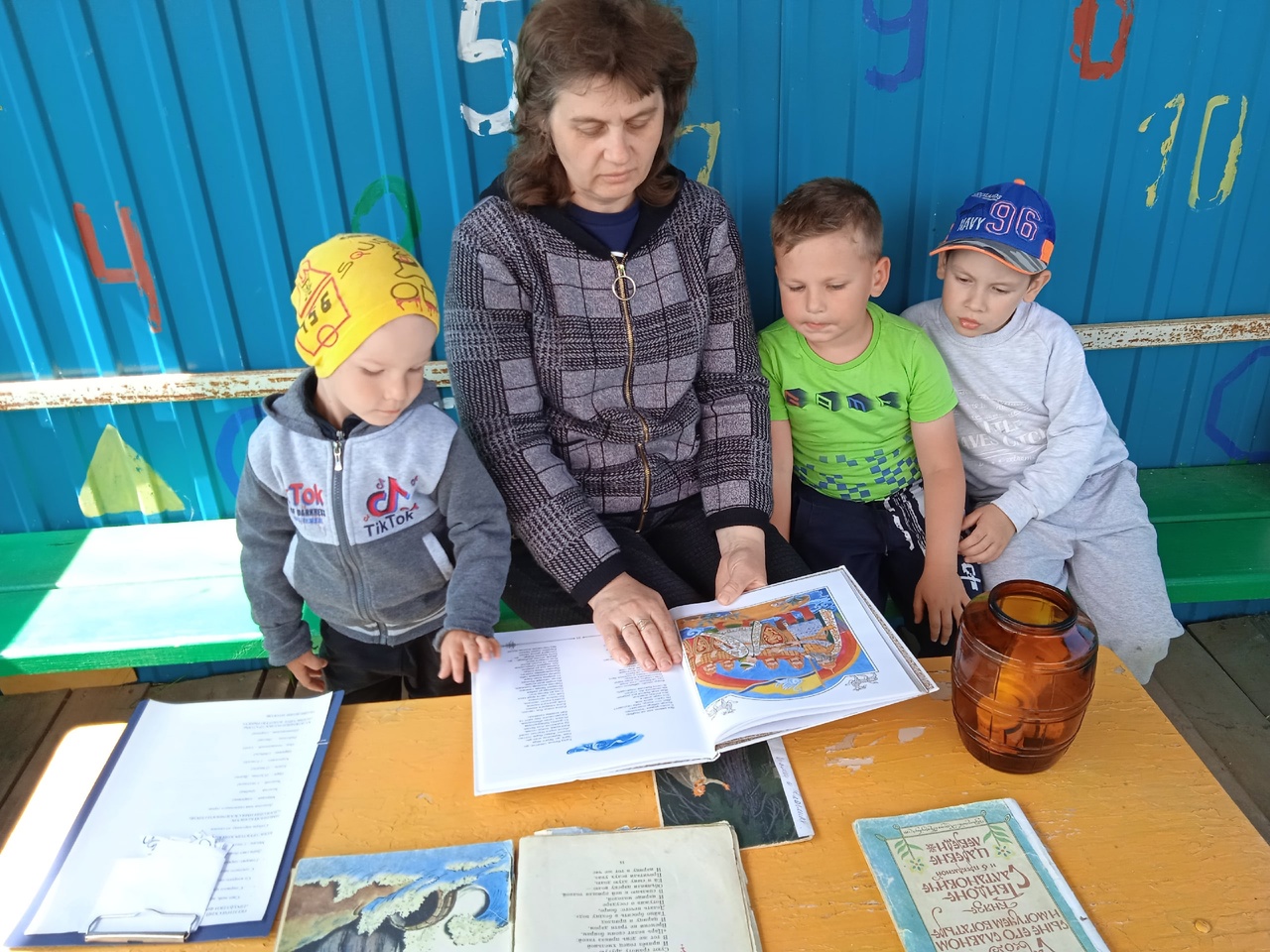 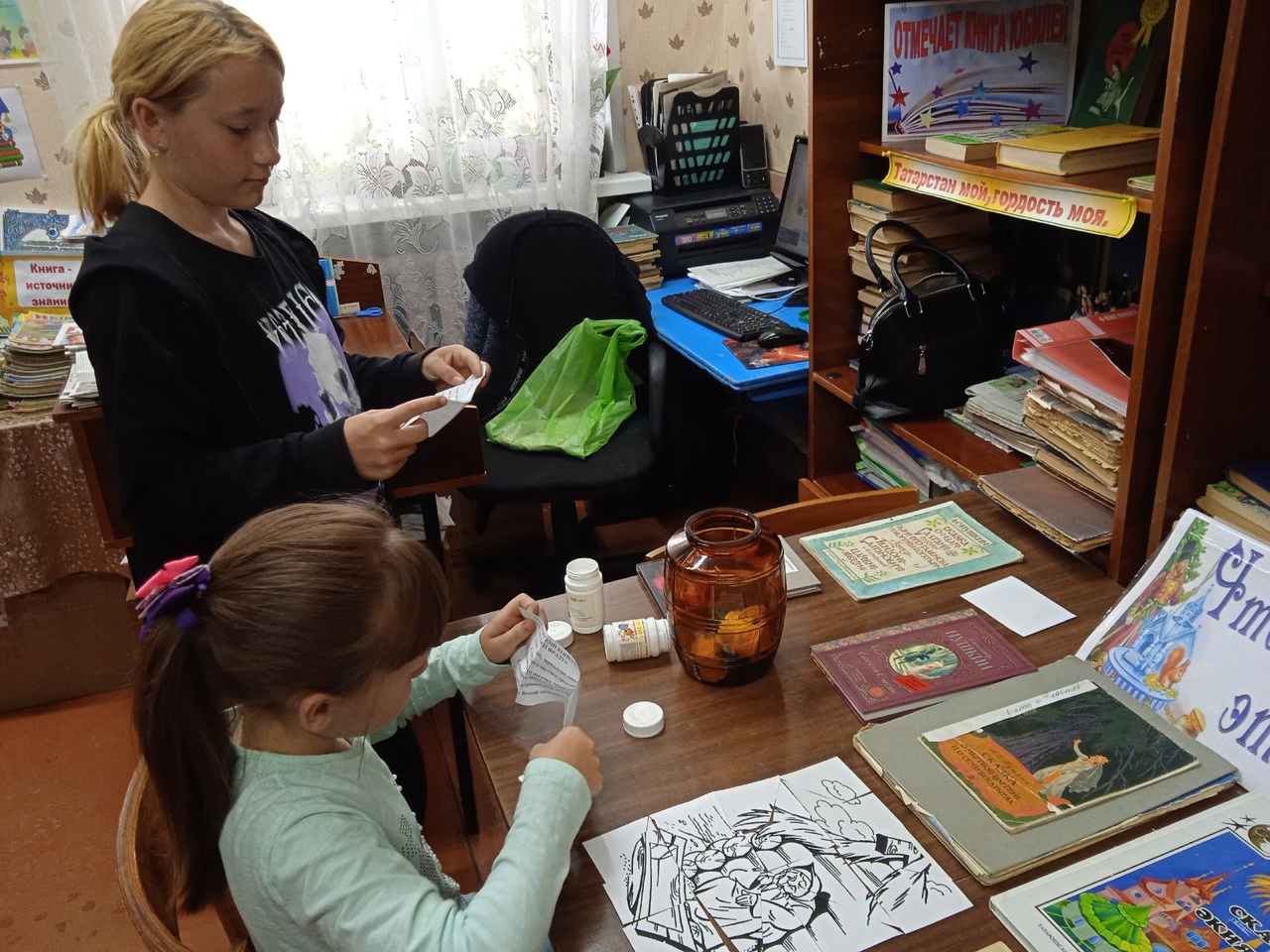 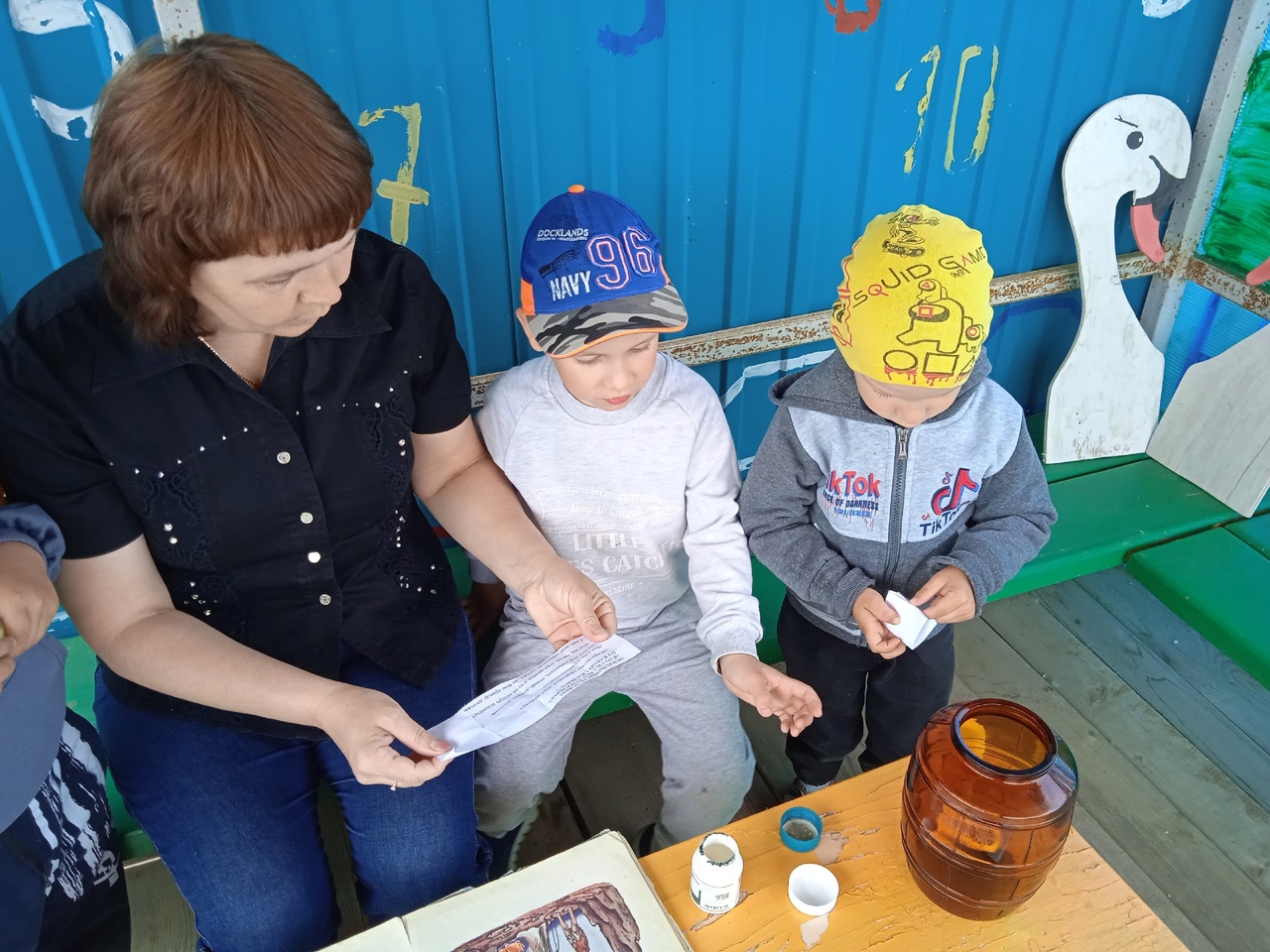 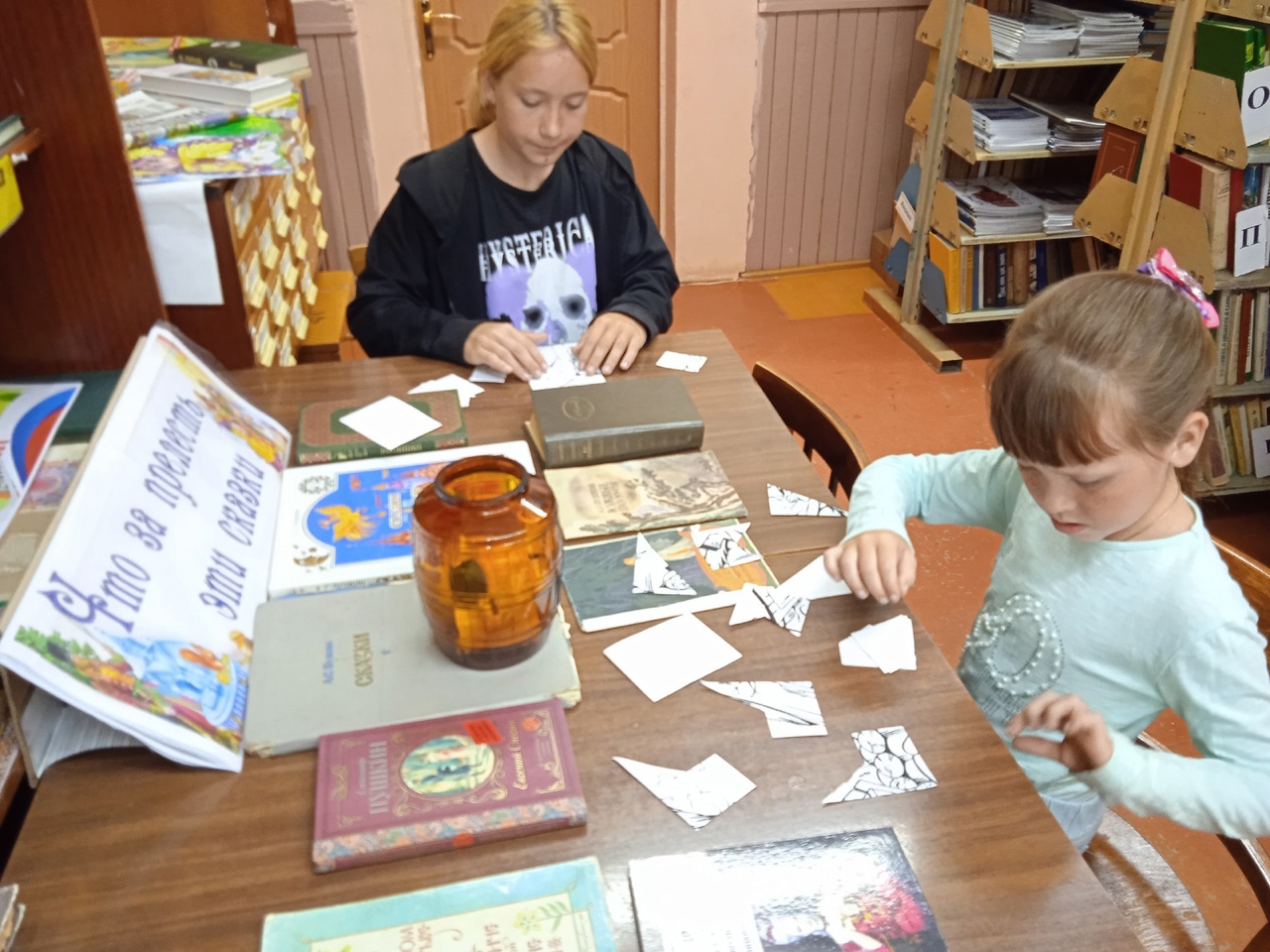 